To Parents of  Students: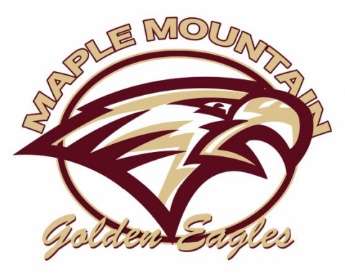 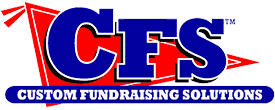 Parent Meeting inviteTuesday 9/13/22 Via ZOOM at 6:30 pmThis is an IMPORTANT meeting for parents & studentsWe are excited to kick off Maple Mountain HS Music program fundraiser for the 2022 school year and would like to give you some information about our plans for the year. We are fundraising to Travel this year and it is important for me to get some additional information to all who are planning on participating. We realize that most parents have very busy schedules, however this meeting cannot be overlooked.   If you have a student in Choir, Orchestra Or Band this school year, we need you to attend this Zoom meeting.  The meeting will only take up to 30 minutes.  Following my short presentation, the organizers of the Mattress Fundraiser will give a brief presentation about the mattress sale fundraiser on Saturday, Sept. 24th. We have had great success with this fundraiser in the past. It is my hope that you will be able to raise most of your students fees with just this one fundraiser.Additionally, the company that we are working with for the Mattress Fundraiser is donating $5 to the Band department for every adult in attendance up to $500! This is another opportunity to support our program and be a part of something special. If we Have 100% attendance or more than 100 parents on this Zoom call, They will pay $1,000 to the programs. The meeting will be held Via zoom with the Link below I look forward to seeing you on this Zoom meeting.Respectfully,